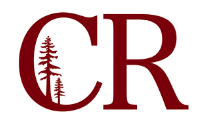 Distance Education Planning CommitteeApril 27, 20181:00pm – 2:30pm
FM - 1107NotesPurpose:   Review and discuss budget planning process for the year.1.0Call to order2.0Review Summary Notes if available3.0Member Reports3.1 Information Tech – James nothing to report3.2 Instructional Tech – Reno results from survey are coming in; there has been some telepresence issues and AP 41053.3 Enrollment Services – Rianne testing online chat feature, seems to be going well3.4 Faculty Coordinator – Lisa OTLT Mid-June thru Mid-July; Reno, Mark and Lisa building local courses3.5 Faculty Coordinator – Mark Reno and Lisa will be Co-chairs next year, awaiting Angelina’s approval4.0Action4.1 Accessibility Plan (attached) approved with minor corrections4.2 AP 4105 Distance Education (attached) approved to be submitted to “interim” while the AP is going through the approval process over the summer.4.3 Online Course Syllabus Template (attached) Approved with minor corrections4.4 Endorse Statement on Faculty Load Online (attached) Lisa read a letter she would like to submit to Angelina, the group made minor changes and approved to move forward. 4.5 Endorse Statement on Online Faculty Evaluations (attached) approved with minor corrections5.0Discussion Items5.1 DE Budget (attached) the group discussed different equipment, software and training. All expenses need to be submitted immediately.5.2 CR and Comparable Institutions Online Sections (attached) Discussion about area schools in the OEI5.3 Online Course Accessibility Audit/Support (Jason) Over the summer Jason’s role will be explored as well as the accessibility of DE courses. Structure will need to be created as well as reporting process. OEI rubric will need to be created and well as accessibility of course evaluation. 